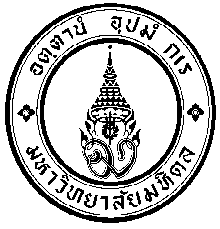 โทร.     	 ที่                      	วันที่ 	  	        เรื่อง  ขออนุมัติเบิกค่าใช้จ่ายโครงการ  	  เรียน	รองคณบดีฝ่ายนโยบาย แผนและคลังอ้างถึง บันทึกที่  	ลงวันที่    	ได้อนุมัติหลักการค่าใช้จ่ายในการจัดโครงการ   			 ระหว่างวันที่    	ในวงเงิน    	บาท นั้นในการนี้จึงขออนุมัติ ดังนี้ 1. ขออนุมัติเปลี่ยนแปลงค่าใช้จ่าย เนื่องจาก    	รายละเอียดดังเอกสารแนบ  	 2. ขออนุมัติเบิกค่าใช้จ่ายในการจัดโครงการ  จำนวนเงิน    	บาท (      	) รายละเอียดดังเอกสารแนบ   	โดยเบิกจ่ายจากเงินรายได้ส่วนงาน ปี   	หมวด       	ผลผลิต     	จึงเรียนมาเพื่อโปรดพิจารณาอนุมัติ จะขอบคุณยิ่งลงชื่อ                		ลงชื่อ               	(                	) 	(                 	)	หัวหน้าโครงการ/หัวหน้างาน	รองคณบดี/ผู้ช่วยคณบดีส่วนของงานคลังและพัสดุเรียน รองคณบดีฝ่ายนโยบาย แผนและคลังเพื่อโปรดพิจารณาอนุมัติเบิก   		จำนวนเงิน   	บาท (   	) โดยเบิกจ่ายจากเงินรายได้ส่วนงาน    	ปี    	หมวด    	เพื่อจ่ายให้แก่   มหาวิทยาลัยมหิดล เงินทดรองจ่ายคณะสิ่งแวดล้อมและทรัพยากรศาสตร์				 ลงชื่อ               	(             	)ตำแหน่ง    	วันที่           	